Сараева Лидия Сергеевна,Тюрина Ирина Фёдоровна,МБДОУ «Радуга», г.ЧерногорскПатриотическое воспитание дошкольников черезэкскурсионный маршрут по родному городуТочки маршрута (перечень экскурсионных объектов)Мемориал воинской славы в честь воинов – черногорцев, павших на фронтах Великой Отечественной войны 1941-1945 гг.Арка Славы – площадь воинов-победителей.Макет артиллерийского орудия (пушка)Боевое орудие – танк Т-34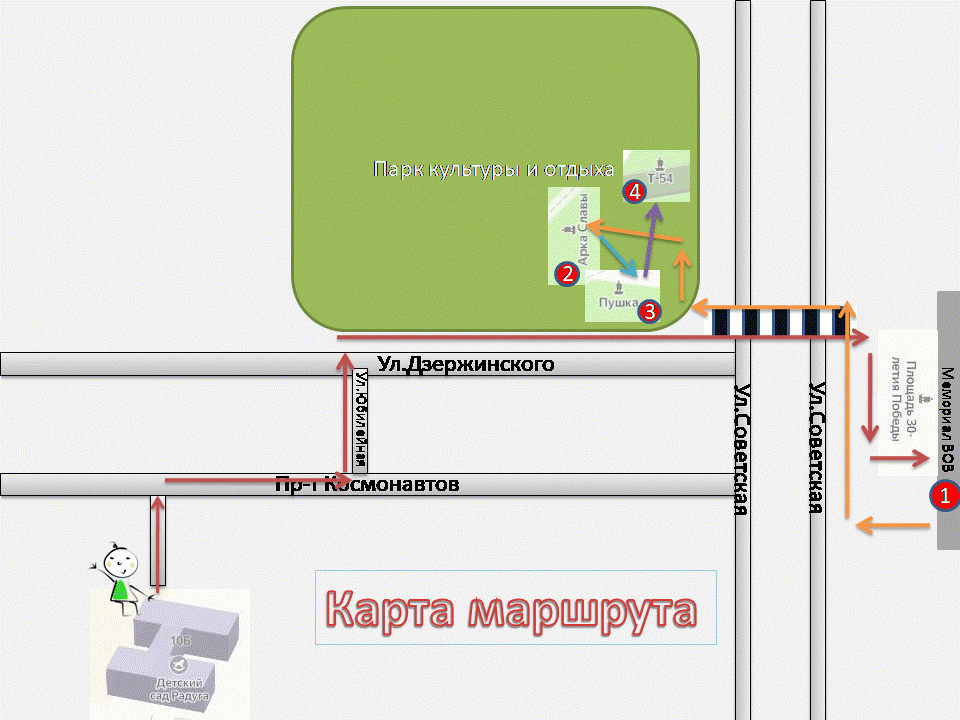 Описание содержания экскурсии:Экскурсия на площадь Победы в городе ЧерногорскеЦель: создание условий социальной ситуации развития через экскурсионные маршруты по родному городу.Задачи:- способствовать воспитанию у детей чувства гордости за воинов-защитников, победивших в Великой Отечественной войне;- создать условия для ознакомления с достопримечательностями и историческим прошлым города;- способствовать формированию нравственной основы патриотизма, уважительного отношения к прошлому, учить чтить память погибших.Оборудование: портреты Сибирякова А.П., Яковлева Т.А., Янкова Н.П. и фотографии   улиц, названных в их честь.Предварительная работа: беседа в группе перед экскурсией:- Ребята, что вы знаете о нашем городе?Сегодня я предлагаю вам отправиться в путешествие и ещё больше узнать о прошлом нашего города. Мы отправляемся на площадь к памятнику погибшим воинам в годы ВОВ и к Арке Славы воинов-победителей.- Что вы знаете об этих памятниках?Рассказ воспитателя:-Много лет назад люди жили мирно: пахали землю, сеяли хлеб, дети играли и учились, взрослые работали. Но в одно прекрасное летнее утро 22 июня 1941года на мирные города нашей страны стали падать бомбы, самолёты врага начали бомбить железные дороги, вокзалы. Так началась война между Россией и Германией – Великая Отечественная Война.- Дети, а вы знаете, что такое война? Кто вам об этом рассказывал? Война - это хорошо или плохо? А как вы думаете, почему войну назвали Великой? (Потому что в ней участвовали десятки миллионов людей)- Почему Отечественная? (Потому что война эта была направлена на защиту своего Отечества)- Сколько война длилась? (Четыре долгих года)Из каждого города, деревни, села, мужчины уходили на фронт. На защиту Родины из Черногорска ушло на фронт много мужчин. Шли на войну и женщины: они работали там санитарками, связистками. Люди разных национальностей, взрослые и даже дети воевали с врагами. Война была очень жестокой, она принесла много горя и слез, разруху и голод. Солдаты стойко и героически дрались за каждый город. И 9 мая 1945года Германия была разгромлена, фашистские захватчики уничтожены. Это был праздник всего народа со слезами на глазах. Все радовались Победе и оплакивали погибших.Дети, а вы ходили на праздник День Победы? Что вам запомнилось на празднике?- Ребята, какими должны быть солдаты, чтобы выдержать тяготы войны?Давайте вспомним нашу разминку, чтобы быть такими, как солдаты.Физкульминутка: «Оловянный солдатик»Оловянный солдатик стойкий,На одной ноге постой-ка.  (Стоим на правой ноге.)На одной ноге постой-ка, (Стоим)Если ты солдатик стойкий. (Руку левую – к груди,)Да смотри – не упади! (Шагаем на месте.)А теперь постой на левой, (Стоим на левой ноге.)Если ты солдатик смелый. (Прыжки на месте.)- Через минуту мы отправимся на экскурсию, но что мы должны обязательно вспомнить при передвижении по городу? (ПДД и правила поведения на улице)Ход экскурсии:- Дети, как вы думаете, куда мы с вами пришли? (К Мемориалу Воинской Славы в честь воинов-черногорцев, павших, на фронтах Великой Отечественной войны 1941-1945 гг.)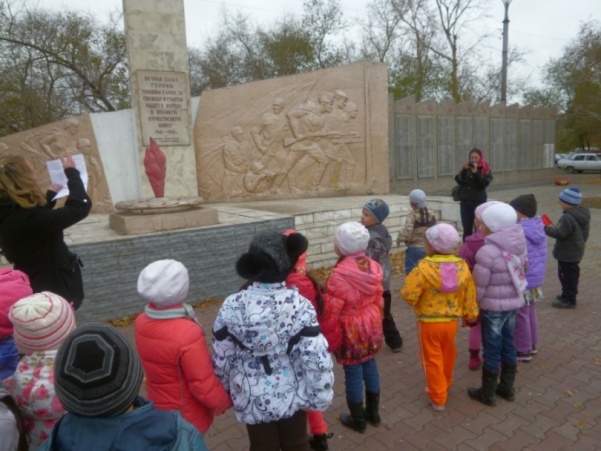 - Кто знает, что это за памятник?Называется он Мемориал – это слово не русское, оно обозначает память. То есть, сооружение, которое служит для увековечения памяти кого-нибудь. В данном случае – памяти воинам погибших солдат, защищая Родину. Время установки 09 мая 1967 года. Скульптор М. Скорый.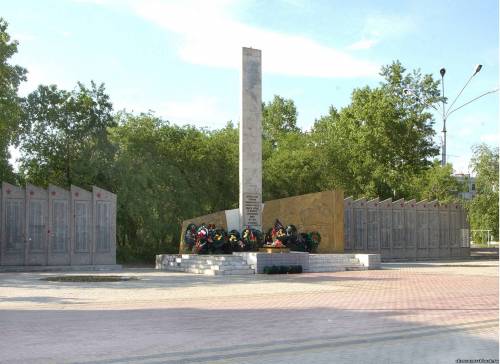 Памятник из мрамора в форме параллелепипеда, с 5-конечной звездой, гвардейской лентой и пальмовой веткой.Надпись «Вечная слава героям, павшим в боях за свободу и счастье нашего народа в Великой Отечественной войне 1941-1945гг. Воинам-черногорцам от трудящихся города»По обеим сторонам центральной части памятника выполнены стенки в виде приспущенных знамен с именами погибших. В центре – вечный огонь.- Что символизирует (означает) вечный огонь? Вечный огонь горит всегда, никогда не гаснет и напоминает людям о страшном слове «война», о том, что никогда больше такое не должно повториться.- Что лежит у вечного огня? (цветы)- Для чего приносят цветы к памятнику? Много людей приходит сюда поклониться, почтить память воинов, погибших в Великую Отечественную Войну, возлагают цветы, венки. Люди помнят подвиги, которые совершили все солдаты, защищая нашу землю.- Ребята, напротив этого памятника расположена Арка Славы. Сейчас мы с вами посетим это святое, для всех жителей нашего города, место. Открытие было 9 мая 2001 года.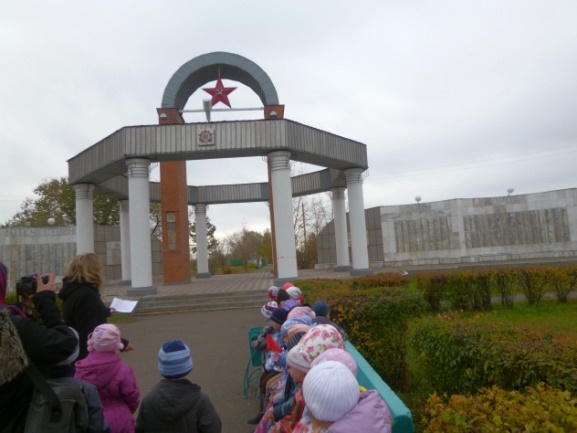 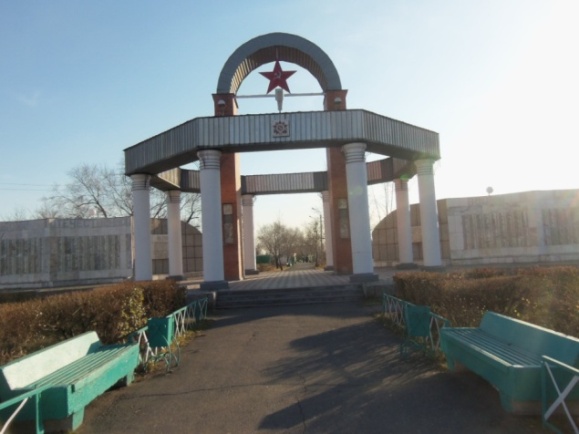 Центральная композиция мемориала – арка, стоящая в восьмиугольной колоннаде. По обе стороны от колоннады установлена стена Памяти, на мраморных плитах которой выбиты фамилии 2694 воинов-черногорцев, воевавших на фронтах Великой Отечественной Войны и вернувшихся живыми после Победы. Арку Славы венчает Красная Звезда и Орден Отечественной войны.Посредине арки расположены 2 колонны: в одной колонне фамилии Героев Советского Союза: Москалев М.К., Богданов В.И., Орлов М.Е., Рубанов П.А., Сибиряков А.П., Тихонов В.Г., Яковлев Т.А., Янков Н.П., в другой колонне фамилии кавалеров 3х Орденов Славы: Ауходеев М.С., Жульмин Г.В., Ветчинкин А.П.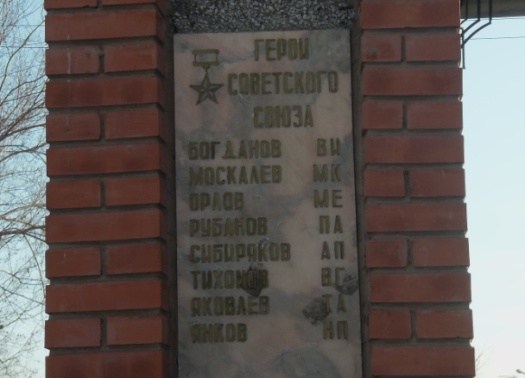 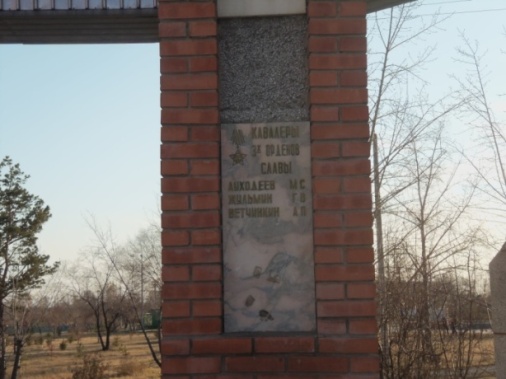 - Ребята, в честь этих 8-и наших земляков Героев Советского Союза названы улицы нашего города.- Мне хочется рассказать о подвиге Сибирякова Алексея Порфирьевича. (Воспитатель показывает детям портрет и фото улицы). До войны жил в Черногорке, работал на шахте. На фронт ушел в начале войны, командиром артиллерийского (огнестрельного) полка. Особо отличился в боях при захвате города Калининграда. Солдаты Сибирякова прорвались и захватили огромное количество вагонов, паровозов и другого имущества, а также большое число пленных. Сибиряков поднял Красный флаг над взятым городом Калининградом. В конце войны был тяжело ранен и умер. Именем Героя названа улица и в Калининграде.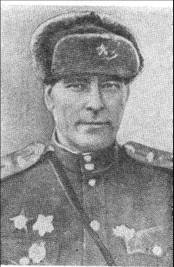 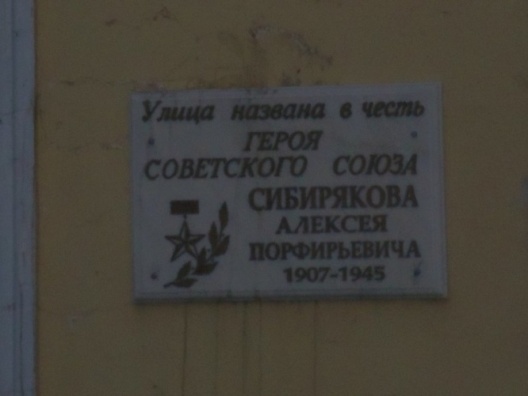 - Ещё в нашем городе есть улица  Яковлева Тимофея Алексеевича. (Воспитатель показывает портрет героя и фото улицы)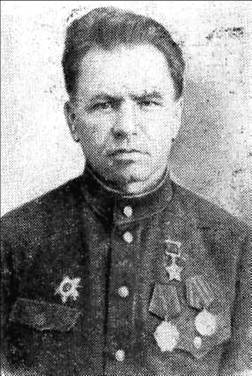 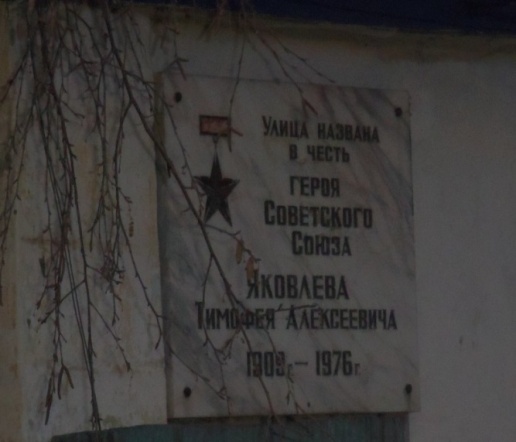 До войны работал горным мастером на шахтах города Черногорска. Во время войны был наводчик орудия. За особо проявленный героизм и мужество при форсировании реки Неман был награждён званием Героя Советского Союза. После войны жил в Казахстане.- Есть в нашем городе улица Янкова Николая Павловича командира артиллерийского полка. Наш земляк участвовал в освобождении Польши, Чехословакии, Германии. Особо отличился в ходе наступления рек Десна, Днепр и Припять, противоположный берег которых оборонялся противником. После войны продолжил службу в армии.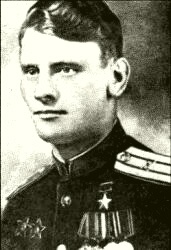 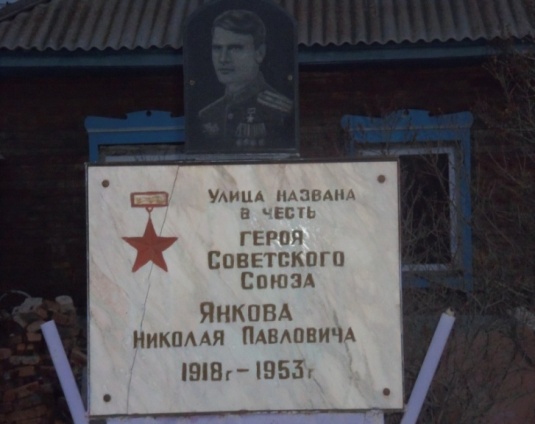 - Ребята, об остальных подвигах наших жителей во время войны, в честь которых названы улицы города, мы обязательно узнаем в следующий раз.- Посмотрите ещё раз на весь памятник. Он украшен клумбами, здесь же расположены скамейки для отдыха горожан. Арка - это вход в городской парк отдыха.С левой стороны «Арки Славы» - на постаменте установлен макет артиллерийского орудия – 76 мм (пушка). С правой - на постаменте поставлено боевое орудие – танк Т-34.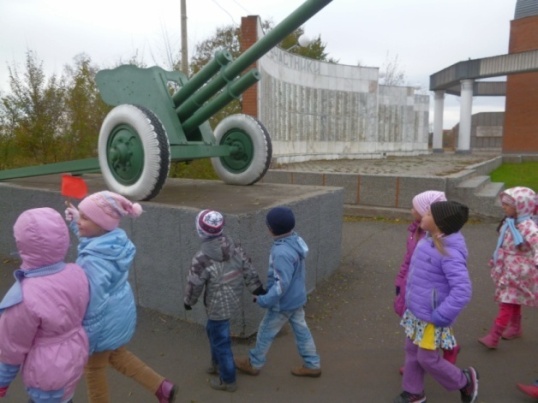 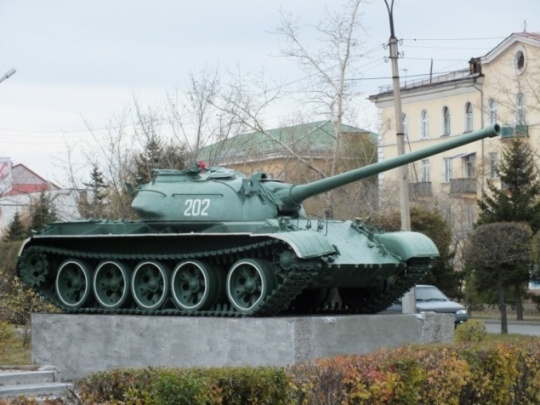 Затем дети с педагогом читают фамилии на мраморной стене.- На этом наша экскурсия подошла к концу.В группе с детьми провели беседу:- Где мы были?- Что вы запомнили?- Для чего люди ставят памятники, мемориалы, Арки Славы?- Для чего люди должны помнить о победителях?- Как ещё народ помнит и чтит память о тех, кто защищал нашу Родину? (пишут книги, стихи, картины).- Хотели ли вы быть похожими на героев?Далее детям было предложено изобразить свои впечатления на листе бумаге.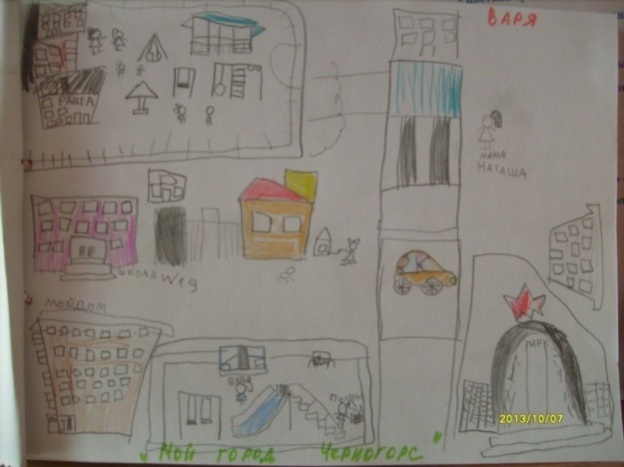 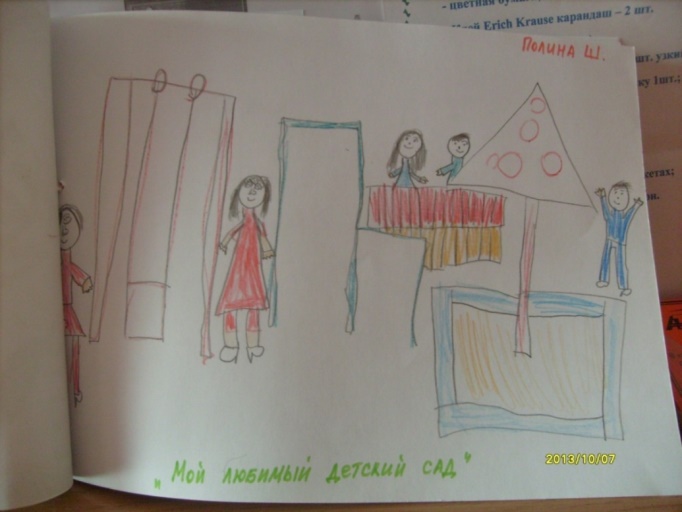 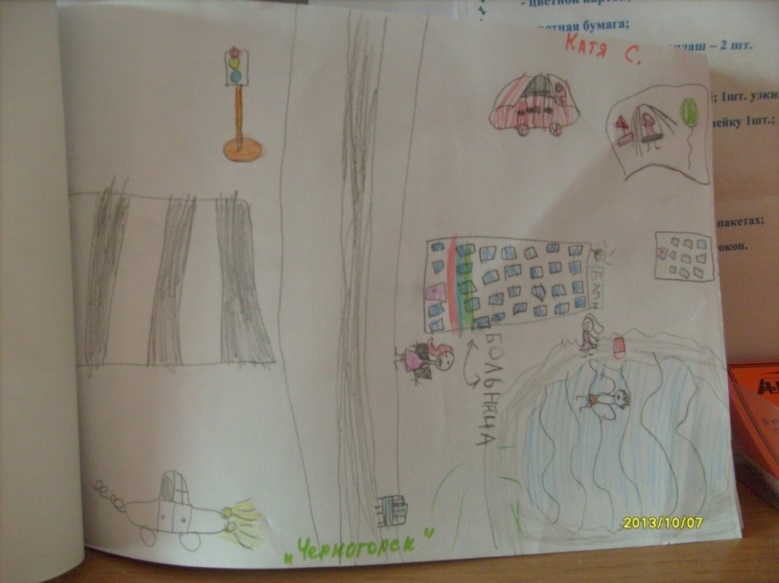 Изготовили карту «Наше путешествие по городу»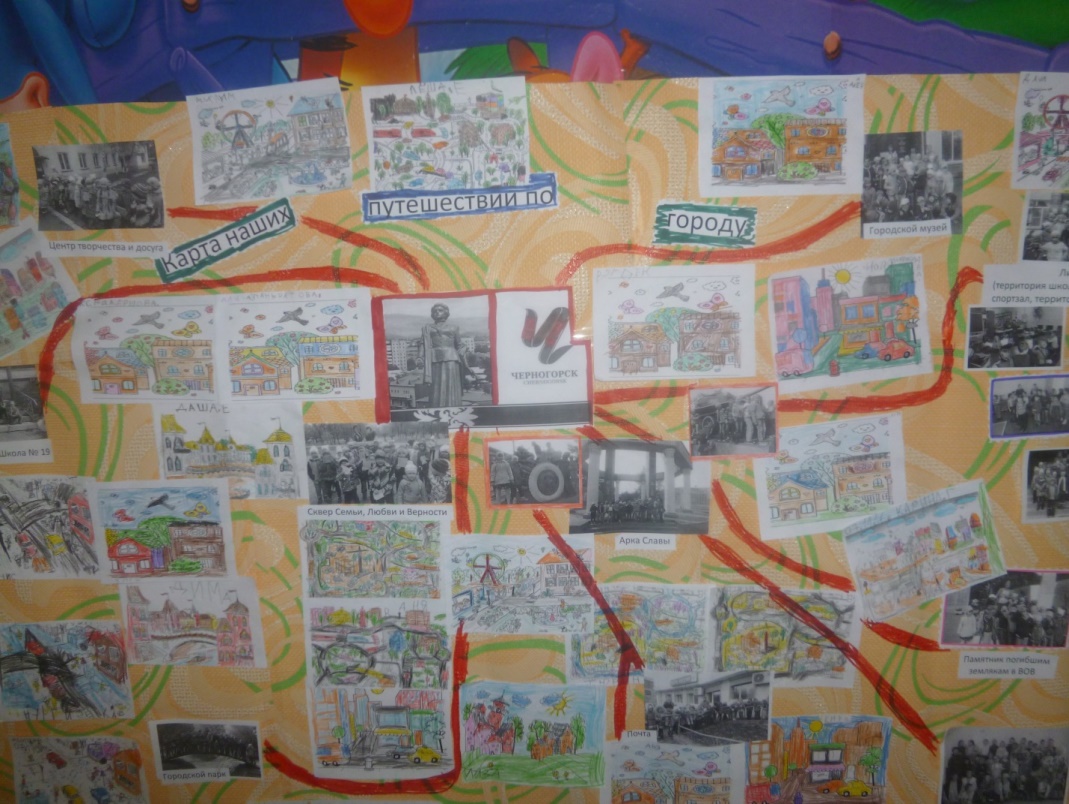 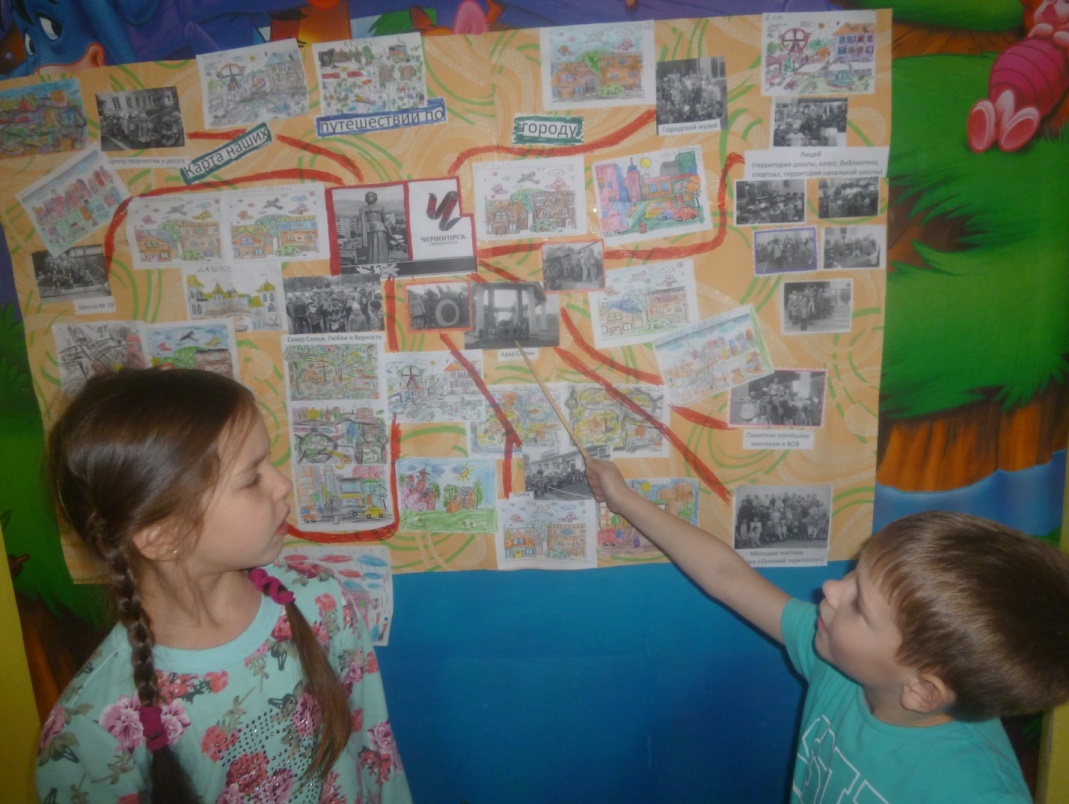 